Шарбақты ауданы әкімдігінің Шарбақты ауданының оқу бөлімінің «Радуга» мектептен тыс жұмыс орталығы мемлекеттік коммуналдық қазыналық кәсіпорны.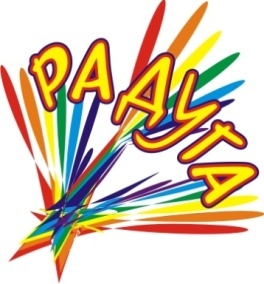 Государственное казённое коммунальное предприятие Центр внешкольной работы «Радуга» отдела образования Щербактинского района, акимата Щербактинского района.Программа«Фабрика вожатых»Срок реализации:  1 год                                                Заведующая методическим кабинетом                                                                                         Центра внешкольной работы «Радуга»                                                                                         Касенова Асем Жумабековна.       Шарбакты, 2020 г.Пояснительная запискаГражданское становление ребенка, раскрытие его талантов, способностей, реализация потребностей в творчестве, романтической жизни, дружбе, познания мира происходит эффективнее всего через школу. Но в школьном возрасте самостоятельная деятельность нуждается в определённой педагогической помощи, внимательной поддержке профессиональных педагогов. Процесс воспитания эффективнее осуществляется в детских общественных организациях и объединениях (ДОО), члены которых объединены общей деятельностью по изменению и улучшению окружающего мира и жизни, как самих подростков, так и других людей. Цель деятельности любого объединения можно рассматривать в двух аспектах: с одной стороны, как цель, которую ставят перед собой дети, с другой  — как сугубо воспитательную цель, которую ставят перед собой взрослые, участвующие в работе детских объединений. 	Руководитель детской общественной организации - старший вожатый. Это, прежде всего, человек с активной жизненной позицией, лидер, способный повести за собой. Особенности современного подростка и условия, в которых работает старший вожатый, школа, общественное объединение, требуют от вожатых теоретических психолого-педагогических знаний, практических умений и творческого отношения к работе. Но профессионализм и мастерство, как известно, не приходит само. Интересной и творческой работе старших вожатых в школе должна предшествовать серьёзная образовательная подготовка. Профессии старшего вожатого не учат ни в одном ВУЗе. Существующие семинары и курсы не позволяют охватить все стороны его многогранной деятельности, повышения квалификации старшего вожатого. Они носят эпизодический характер. Для успешной работы с детьми в современной школе, которая реагирует на все изменения в обществе, старшему вожатому необходимо постоянно обновлять свои знания в области воспитательной работы. Поэтому и возникла необходимость в написании программы  «Фабрика вожатых». Программа направлена на теоретическую, методическую и практическую подготовку вожатских кадров, содействие самореализации и раскрытие творческого  потенциала старших вожатых. Занятия предполагают пробуждать воображение и творческие силы, опираться на личностный опыт, интересы, увлечения участников. Поэтому обучение органически сочетает в себе лекции, практические занятия, тренинги по основным направлениям и содержанию воспитательной работы в школе, методике организации досуга детей.Цель программы:  повышение уровня профессиональной подготовки старших вожатых.Задачи программы:Развитие  мотивации к самосовершенствованию, к творческой деятельности;Развитие  вожатских умений в процессе педагогической практики и приобретение новых теоретических знаний.Создание условий для непрерывного взаимодействия и обмена лучшим опытом работы старших вожатых.Обновление и совершенствование работы детских общественных организаций, введение инновационных практик.Направленность программы: социально-педагогическаяСрок реализации: 1 год  / сентябрь 2020 – май 2021/ Объем программы: 1 год обучения: 31 час. Формы занятий: При обучении старших вожатых запланированы различные формы и методы работы: семинары, лекции, диспуты,  деловые, интерактивные и ролевые игры, тренинги, творческие задания, проигрывание ситуаций, дискуссии, проектирование, индивидуальная подготовка информации, работа в микрогруппах, участие в фестивалях, взаимопосещение школ. Формы контроля: наблюдение, тестирование, анкетирование, собеседование, конкурсы, открытые мероприятия. Формы подведения итогов: конкурсы профессионального мастерства, участие в фестивале ДОО, участие в дискуссионной площадке. Ожидаемые результаты реализации программы:Знания:	Основные приемы эффективного общения.Возможности детских общественных объединенийОсобенности организации детского самоуправления в школеОсобенности возрастного развития детей младшего, среднего школьного возраста и подростков.Нормативно-правовые основы работы вожатого.Особенности детского коллектива.Методика организации коллективно-творческих дел, малых форм работ.Игровые технологии.Охрана жизни и здоровья детей.Умения:Диагностические умения;Проективные (планирование коллективной и индивидуальной работы с детьми в классе, отряде, определение конкретных целей и задач, планирование собственной педагогической деятельности; Организаторские (организация жизнедеятельности в классе, отряде, организация работы в группе, координация собственной деятельности)Коммуникативные (сотрудничество с детьми, взаимодействие с детьми, подбор индивидуального подхода)Аналитико-рефлексивные (анализ педагогических ситуаций, организация анализа с детьми, анализ собственной деятельности)Прикладные (оформление уголка, изготовление призов и т.д.)Учебно-тематический план первого года обученияСодержание программы обучения.Обеспечение программыДля успешной реализации программы необходимо методическое и материальное обеспечение:ОборудованиеПомещение для занятий или залКанцтоварыАудио-видеоаппаратураКомпьютер, проекторСтолы, стульяФлипчат (доска со сменными листами ватмана) Методическое обеспечениеВспомогательная литератураПапка с разработками теоретических материалов по темам программыАнкеты	Тестовые методикиБанк интерактивных игр и упражнений на знакомство, на выявление лидеров, на взаимодействие, на развитие креативности Разработки тренинговРаздаточный материал (рекомендации, памятки, советы)Список литературыГоризонты лета: Программы тематических смен в летнем оздоровительном центре для детей и подростков / Под ред. А.В. Волохова. М., 1997. Горохова Е.В. хочу быть лидером. Серия «Детское движение и ученическое самоуправление», Н. Новгород, .Культяпова Ж.В., Криворотова Т.А. Хочу быть лидером. Выпуск №3 из серии «Детское общественное движение и ученическое самоуправление». Нижний Новгород : ООО «Педагогические технологии», 2004.Лысюк Г.П. Образовательные программы в учреждениях дополнительного образования детей / Сургут: МОУ ДО “Центр развития образования”, 2004.Нечаев М.П. Методика создания и развития системы школьного самоуправления // Методист № 4/2006 г.Программа курса “Система и технология организации летнего отдыха детей и подростков” (сост. Л.В. Воронкова). – Орловский государственный университет. Кафедра общей педагогики, Орел. Программа “Лидер” / НПЦ СПО-ФДО. М., 1992. Программа профильной подготовки организаторов летнего отдыха “Пятая четверть” (автор А.В. Клименко), Оренбург, 1999. Программа центра подготовки вожатых “Перспектива”. – Башкирский государственный педагогический университет, Уфа, 2000. Сердюкова О.А. Программа профильного курса «Школа вожатого» // Классный руководитель  № 4/2007 г.Сысоева М.Е., Хапаева С.С. Основы вожатского мастерства. Курс лекций. Рабочая тетрадь. М.: Центр гуманитарной литературы «РОН», .Сборник материалов «В помощь вожатому». Информационный вестник «Молодежь Чувашии». Выпуск 14. Чебоксары, .Сергеева В.П. Классный руководитель. Планирование работы от А до Я. Москва, «Педагогическое общество России», .Тихомирова Е. Воспитание лидера. Журнал «Воспитание школьников» № 4, 5, .«Я – лидер». Сборник материалов СД и МД, Ростов-на-Дону, 2000 гРассмотрена на заседании педсовета ЦВР «Радуга»Протокол № 1 от 3 сентября  2020 года                    «УТВЕРЖДАЮ»Директор ГККП ЦВР «Радуга»_____________ Ю.Масальская  « ____» ______________ 2020 г.№ТемаКоличество часовКоличество часовКоличество часов№ТемаТеорияПрактикаВсегоВводное занятие. 112Нормативно-правовая основа работы старшего вожатого. Планирование работы старшего вожатого.213Проектная деятельность в воспитательной системе ДЮОО. Организация самоуправления в школе.213Аттестация старшего вожатого.Общение. Искусство публичных выступлений.213Самообразование как фактор повышения профессионального мастерства старшего вожатого. 213Лидерство. Работа с детским активом.213Аналитическая деятельность старшего вожатого.213Праздники и массовые мероприятия в школе.213Всё о детском коллективе.213Школа интересных каникул.213Итоговое занятие112Итого часов:Итого часов:201131ТемыСодержаниеВводное занятие.Знакомство. Правила техники безопасности. Ввод в тематику занятий. Входное тестирование.Нормативно-правовая основа работы старшего вожатого.Обзор действующего законодательства в сфере организации деятельности детских общественных объединений. Закон об образовании, Конституция РК, Конвенция ООН о правах ребёнка, законы, указы и другие правовые акты.  Планирование работы старшего  вожатого. Методика планирования. Назначение, функции, структура планов. Постановка целей и задач. Виды планов: перспективный, календарный, ежедневный, план подготовки конкретного дела. Требования к оформлению.Проектная деятельность в воспитательной системе ДЮОО Теоретические основы метода проектов. Подготовка детей к работе над проектом. Выбор проблемы. Сбор информации. Разработка собственного варианта решения проблемы. Реализация плана действий. Подготовка  к защите. Презентация проекта. Рефлексия.Организация самоуправления в школеЦели ученического самоуправления. Нормативно-правовая база ученического самоуправления. Структура. Модель школьного самоуправления. Функции и полномочия. Определение уровня развития школьного самоуправления. Обязанности членов органа самоуправления. Поручения. Аттестация старшего вожатого.Положение об аттестации педагогических работников. Прохождение курсов. Повышение квалификации. Заявление. Портфолио старшего вожатого. Открытое занятиеОбщение.Искусство публичных выступленийКак говорить. Как слушать. Как понять собеседника.  Виды общения. Бытовое общение. Деловой разговор. Невербальные средства общения. Культура речи. Ораторское искусство. Навыки выступления. Содержание. Тело и движения. Голос и интонация. Содержание. Юмор. Подготовка к выступлению. Презентация.Самообразование как фактор повышения профессионального мастерства старшего вожатого.Понятие «самообразование». Выбор темы по самообразованию. План работы по теме самообразования. Формы и методы работы по теме самообразования.Лидерство. Работа с детским активомТеоретическое обоснование лидерства. Типология лидерства. Формальный и неформальный лидер. Проявления лидерства. Лидеры - созидатели. Лидеры – разрушители. Организаторы, генераторы, инициаторы, эрудиты, умельцы. Абсолютные лидеры. Позиция актива в коллективе детей. Организаторские способности актива. Школа актива. Систематичность и традиции. Система поручений.Аналитическая деятельность старшего вожатогоЦелеполагание. Выбор темы, направления, объекта анализа.  Составление четкой программы действий, выбор методов. Собственно аналитическая деятельность. Подведение итогов, обобщение. Выводы. Различные виды анализа: Оперативный. Тематический (отдельные направления деятельности), аспектный. Поэтапный. Общий. Анализ по формам (КТД, этическая беседа, воспитательное мероприятие, занятие с активом и т.д.). Итоговый.Праздники и массовые мероприятия в школеМетодика проведения праздничных мероприятий. Формы массовых мероприятий.  Этапы организации массовых мероприятий. Конструирование. Подготовка. Проведение. Анализ. Подготовка ведущих, музыкальное оформление.  Работа над сценарием. Конкурсная программа.  Жюри. Болельщики. Работа со зрителями. Призы.Всё о детском коллективеПонятие коллектива. Стадии развития коллектива.  Алгоритм формирования  коллектива. Педагогика временных детских коллективов. Особенности работы с разновозрастным коллективом. Школа интересных каникулОрганизация работы летнего пришкольного лагеря труда и отдыха. Что провести в каникулы. Идеи для мероприятий. Тематические периоды. Итоговое занятиеПодведение итогов работы. Тестирование. Анкетирование.